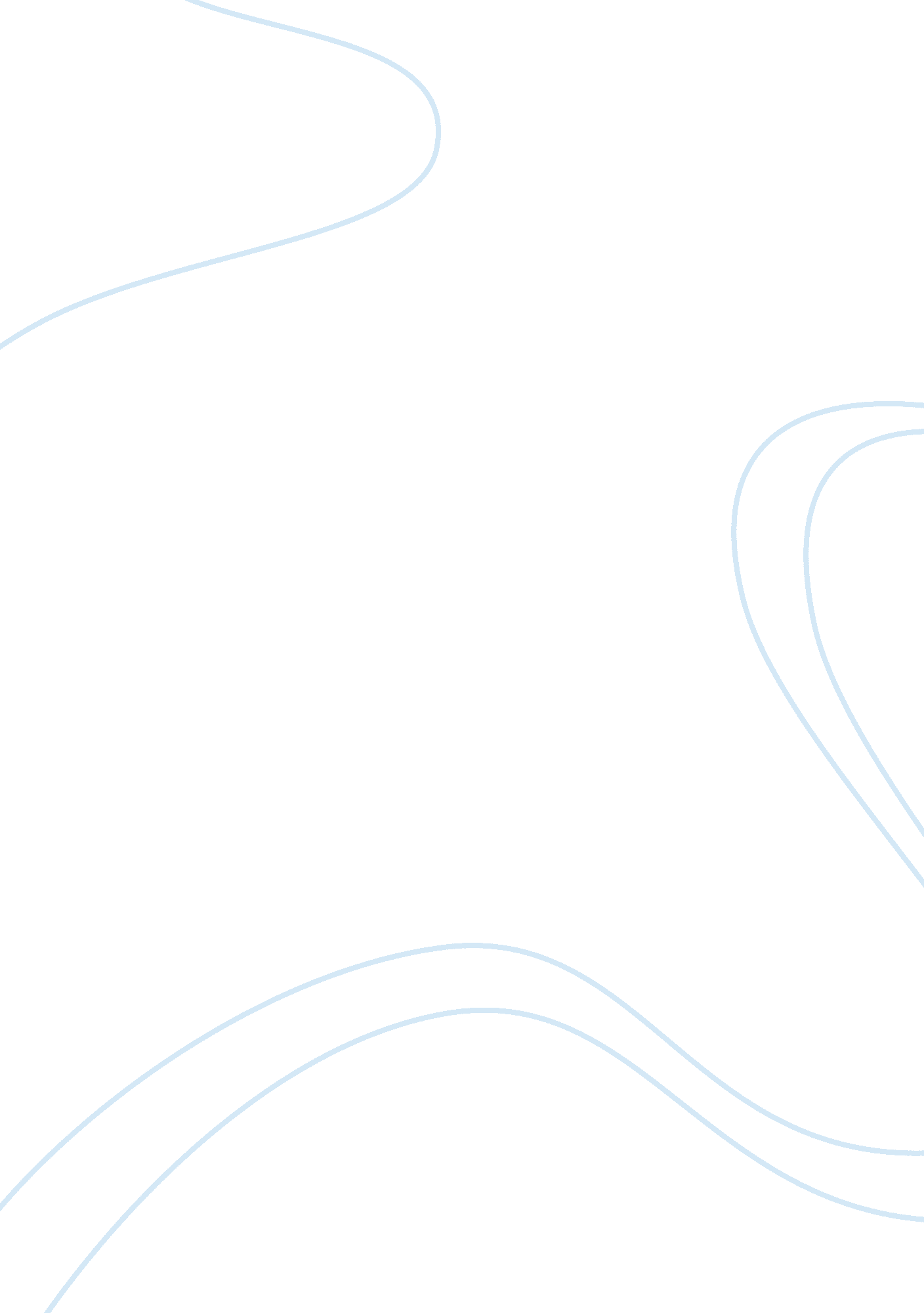 Information technology and public administratorsBusiness, Management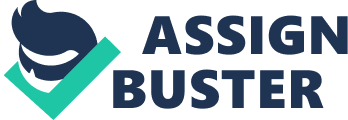 The government should be above the line in using the best IT services and experts to minimize the chances of being exploited by other experts or ill-motives. To sum up, if information technology is used for intended purposes, e. g. to aid the electioneering process, and promote quality of service, the government may enjoy it to the fullest. 
Critique for Todd Public administrators 
Sure! This is a fact and is happening in the field. Although IT has been useful in making work precise, faster and presentable, some elements have been compromised. For instance, the integrity of the information relayed has been “ transformed” to suit that suit the occasion. In most organizations, they are tempted to ‘ overuse’ the services and end up spending too much time that could otherwise be spent wisely. In fact, information is transmitted without the conscience of the quality of the message. In the end, the organization may waste a lot of resources that cannot be accounted for. In the same manner, most people have realized the gap that exists between organizations and the dynamics in the IT field. They do shoddy work to increase the chances of recurrent breakdowns or updates. Organizations adopting any form of technology should plan well how it should venture. 